第一课 问候 Lesson 1 GreetingsI. Introduction  Standard Chinese (普通话pǔ tōng huà / 国语guó yǔ / 汉语hàn yǔ) is a standardized form of spoken Chinese based on the Beijing dialect of Mandarin. It is the official language of China and Taiwan, as well as one of four official languages of Singapore. It is one of the six official languages of the United Nations.  II. Tone Language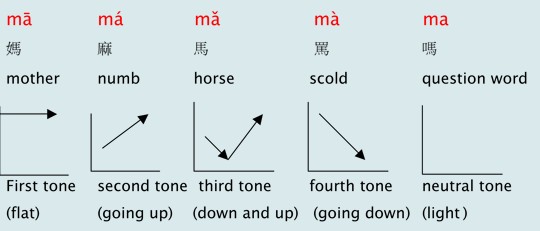 III. Pinyin ChartIV. How to write Chinese characters? Two basic rules:  1) Top before bottom and 2) Left before right
V. Vocabulary Table**Homework: Write at least twice Chinese characters and Pinyin above.VI. 对话  DialogueA: 早上好!				(晚上好; 下午好)    Zǎo shàng hǎo! 	(Wǎn shàng hǎo; xià wǔ hǎo)    Good morning!	(Good evening; good afternoon)B: 早上好! 您好吗？    Zǎo shàng hǎo! Nín hǎo ma?    Good morning! How are you? A: 我很好。 谢谢！ 你叫什么名字?	Wǒ hěn hǎo. Xiè xiè!  Nǐ jiào shén me míng zì?	I am fine. Thank you!  What is your name?B: 我叫唐祥。 您呢?     Wǒ jiào táng xiáng. Nǐn ne?    My name is Sean Tucker. How about you?A: 我叫刘欣萍。    Wǒ jiào Liú xīnpíng .     My name is Shin-Ping Liu	VII. VideosVideo [6:10]: Learn to read Chinese ... with ease! | ShaoLanVideo [3:21]: 為什麼我決定學習中文? ! (WHY I DECIDED TO LEARN CHINESE?) [中文視頻博客] 外國女孩說中文~!Video [1:31]: Most complicated Chinese Character - biáng=================================================北京奥运会主题曲《我和你》Beijing Olympic Games Theme Song "I and You"I. Vocabulary TableII. 北京奥运会主题曲《我和你》劉歡和莎拉布萊曼 Beijing Olympic Games Theme Song "I and you" by Liu Huan and Sarah Brightman我和你，心连心，同住地球村; Wǒ hé nǐ, xīn lián xīn, tóng zhù dì qiú cūn; I and you, heart to heart, living in the global village together;为梦想，千里行，相会在北京。Wèi mèng xiǎng, qiān lǐ xíng, xiāng huì zài běi jīng.For dreams, traveling thousand miles, meet in Beijing.来吧！朋友，伸出你的手，Lái ba! Péng yǒu, shēn chū nǐ de shǒu,Come on! Friends, stretch out your hand,我和你，心连心，永远一家人。wǒ hé nǐ, xīn lián xīn, yǒng yuǎn yī jiā rén.I and you, heart to heart, we are family forever.You and me, from one world, we are family.Travel dream, a thousand miles, meeting in Beijing.Come together. Put your hand in mine.You and me, from one world, we are family.You and me, from one world, we are family.Travel dream, a thousand miles, meeting in Beijing.我和你，心连心，同住地球村; 为梦想，千里行，相会在北京。来吧！朋友，伸出你的手，You and me, from one world, we are family.III. VideosVideo [4:35]: 北京奥运会主题曲《我和你》MV 劉歡and莎拉布萊曼Video [3:16]: 聲母韻母歌Video [5:41]: The Chinese Phonetic Song 汉语拼音歌中文 (Chinese)拼音(Pinyin)英文 (English)早上zǎo shàngEarly + Upper => Morning下午xià wǔLower + Noon => Afternoon晚上wǎn shàngNight + Upper => Evening好hǎoGood您 nín You (with respect)你nǐYou吗maA question marker叫jiàoBe called什么shén meWhat?名字míng zì Name我wǒ I姓xìngSurname呢neQuestion particle中文 (Chinese)拼音 (Pinyin)英文 (English)和héAnd心xīnHeart (n)连liánConnect (v)同tóngTogether (adv)住zhùLive (v)地球dì qiúGround + Ball => Earth; Globe (n)村cūnVillage (n)为wèiFor … (prep)梦想mèng xiǎngDream + Desire => Dreams (n)千里qiān lǐA Thousand Miles行xíngWalk; Travel (v)相会xiāng huìMutual + Meeting => Meet (v)在zàiAt /in/on (prep.)北京běi jīngNorth + Capital => Beijing来láiCome (v)吧baModal particle indicating suggestion or surmise朋友péng yǒuFriends (n)伸出shēn chūStretch out (v)的deOf (Possessive particle)手shǒuHand (n)永远yǒng yuǎnAlways + far => Forever